Publicado en Madrid el 23/07/2024 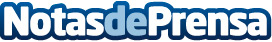 Sto participa con su SATE mineral StoTherm Vario en la transformación de un antiguo concesionario de Madrid a un innovador hotel Con el objetivo de reducir al máximo la demanda energética del nuevo complejo, los desarrolladores del proyecto eligieron este sistema de aislamiento térmico por su funcionalidad, excelente calidad/precio y amplia selección de acabados. Gracias a sus características y coste optimizado, el sistema mineral StoTherm Vario está ganando cada vez más presencia en el mercadoDatos de contacto:RedacciónTrescom914 11 58 68Nota de prensa publicada en: https://www.notasdeprensa.es/sto-participa-con-su-sate-mineral-stotherm Categorias: Nacional Madrid Turismo Otras Industrias Construcción y Materiales Arquitectura http://www.notasdeprensa.es